אA  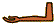 בB  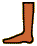 גG   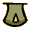 ג'J 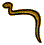 דD  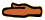 הH 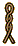 וV 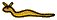  אִיE  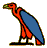 אִI 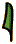 וֹ    O   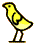  וּ U זZ  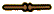 ח X  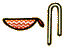 טT  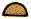 יY   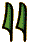 כC  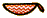 לL 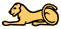 מM 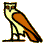 נN 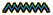 סS  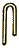 ע  AפּP   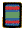 פF צ    TSקQ רR  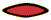 ש   SHשׂS  תT  